                                                                            УТВЕРЖДАЮ Заведующий МБДОУ«Лёвушка»________________С.В. Королёва                                                            «___»______________2017г.СЦЕНАРИЙ УТРЕННИКА ДЛЯ ДЕТЕЙ СТРАШИХ ГРУПП «СОЛНЫШКО» И «КОЛОКОЛЬЧИК»«ПУТЕШЕСТВИЕ В СКАЗОЧНЫЙ ЛЕС »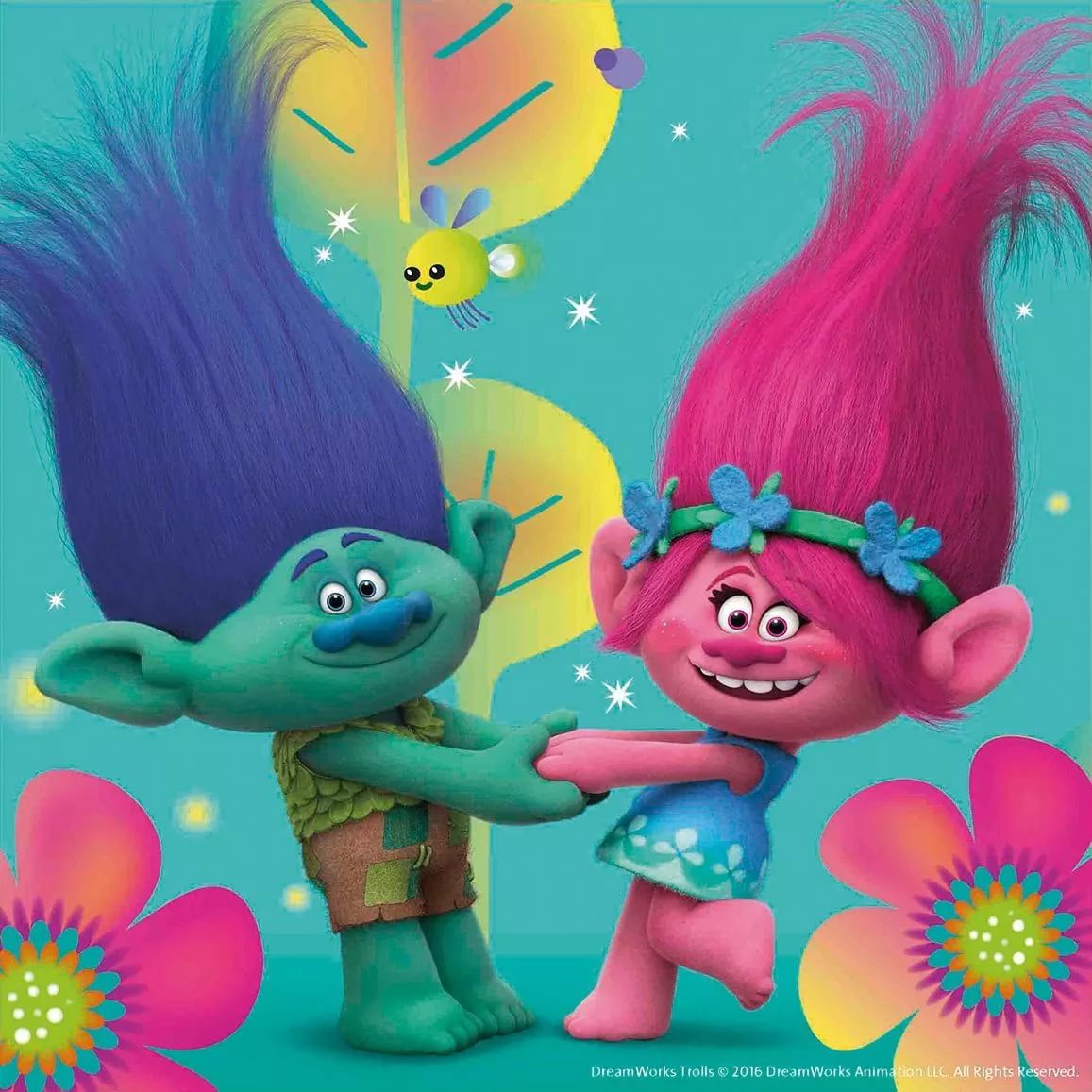                                                                       Музыкальный руководитель                                                                                               Ю.В. Дубровинар.п. Кольцово2018 «ПУТЕШЕСТВИЕ  В СКАЗОЧНЫЙ ЛЕС»Сценарий весеннего праздника для старших  групп «Солнышко» и «Колокольчик»Цель: создать у детей атмосферу праздника.
Задачи: Закрепить знания и умения, полученные на музыкальных занятиях.Создать праздничное настроение.Воспитывать любовь и уважение к маме, бабушкам, доброжелательное отношение друг к другу, желание прийти на помощь, доставить радость родным людям.Действующие лица.Взрослые: Ведущий, Тролль-Принцесса-Розочка, Тролль-ЦветанХод праздника.Зал украшен, звучит музыка, мальчики с сердечками под музыку входят в зал, далее заходят девочки со светодиодными свечкамиЗАХОД «СЕРДЦЕ МАМЫ»Мальчик 1:Мы ребята озорные.Вы уже узнали нас?Мы на сцене не впервые,Но волнуемся сейчас.Мальчик 2:Будем речи говорить,Будем мы цветы дарить,Будем петь и танцевать, Мам любимых поздравлять!  Девочка 1: Посмотрите за окошко,Стало там теплей немножко,Главный праздник наступает,Солнышко его встречает!Девочка 2: Этот праздник самый милый,Самый добрый и красивый!Мы поздравим наших мам Все: Это так приятно нам!Мальчик 3:До чего красивы мамыВ этот солнечный денек!Пусть они гордятся нами:Мама, здесь я, твой сынок!Девочка3: Тут и я, твоя дочурка,Посмотри, как подросла,А еще совсем недавноКрошкой маленькой была.Ребенок 1: Здесь я, бабушка родная,Полюбуйся на меня!Любишь ты меня, я знаю,Драгоценная моя!Ребенок 2: Сегодня с праздником весныСпешим мы вас поздравить!Ах, да! Забыли поцелуй«Воздушный» вам отправить!(«воздушный» поцелуй)Ребенок 3: Мы для вас родных, любимыхДружно песню пропоем.Пожелаем дней счастливых,Все вместе: Поздравляем с женским днем!ПЕСНЯ « МАМОЧКА МИЛАЯ»Дети садятся на стульчикиВедущая: Здравствуйте дорогие мои! Сегодня мы собрались  в этом зале, чтобы поздравить наших замечательных мам. Это самый нежный и самый трогательный праздник для всех.Мы хотим пригласить 3 мам  и предложить вам такую игру.(Мама стоит в кругу с завязанными глазами, все дети в хороводе вокруг, а 3 ребенка произносят мама теплые слова, она должна угадать какой из деток был ее ребенок)ИГРА « Угадай кто?»Дети присаживаются на стульчикиРебенок 4:В международный праздник дам
Всех женщин в мире поздравляют!
Надежды, веры и любви
Им люди искренне желают!
Ребенок 5:А я спешу скорей поздравить
Родную бабушку свою!
Здоровья крепкого желаю
И песнь хвалебную пою!
Ребенок 6:Спасибо, милая, за ласку,
За доброту и нежный взгляд.
Тебя любить не перестану
Я много-много лет подряд! ПЕСНЯ « Поцелую бабушку в розовые щечки»(Дети по залу выстраиваются в шахматном порядке и поют с движениями)Ведущая: Взгляните как стало красиво вокруг
 Уже зеленеют деревья и луг
 Пришла к нам весёлая гостья весна
 И всё пробудилось от зимнего сна!Ребята, а вы хотите отправится в гости к сказочной лес? Но это будет необыкновенный лес, а волшебный, там могут происходить разные чудеса! (обращается к детям) Ну тогда в путь! Дорогу нам укажут волшебные птицы  и  сказочный ручей.Дети встают, сцепляются за руки и идут по хороводуХОРОВОД « Это в  гости к нам спешит, апрель!»(Дети присаживаются на стульчики)Ведущая: Мы пришли в весенний лес. Посмотрите как здесь красиво, сколько дивных цветов. Ребята, здесь живут сказочные жители –тролли. Но что-то я пока не вижу никого. Но зато слышу как щебечут птицы. Вы слышите?( слушание пение птиц в записи)Выходит под музыку Принцесса Розочка.
Розочка: Здравствуйте дорогие друзья! Я – Принцесса Розочка. Вы попали в сказочное королевство троллей-страну Тролляндию. Мы тролли,  живем на деревьях, в цветках. Наш народ очень добрый и веселый, мы  любим устраивать праздники, смех, танцы, песни - наши лучшие друзья! И сегодня вас ждёт необычный бал Цветов. Ночью цветы уже расцвели, чтобы днём устроить бал. Вы обязательно должны увидеть эту красоту, смотрите…ТАНЕЦ «ХОР РУК» (ромашки +бабочки)
Розочка: Ребята, у меня к вам просьба, у меня много друзей, но есть один самый лучший друг-это Цветан! Ему очень нужна помощь, он в беде. Ни один тролль не может ему помочь, как мы не пытались.  Ведущая: Что же с ним произошло? Розочка: Он живет в своем подземном домике, построил себе подземные лабиринты, закрылся на 100 замков и засовов, не хочет ни  с кем общаться, музыка и песни его раздражают, он не верит в добро, думает что кругом враги и зло. Главный закон троллей: «Тролль тролля никогда не бросает в беде». Ведущая: Я думаю мы сможем помочь твоему другу. Правда,    ребята?Дети: Да…Розочка: Ну, спасибо, ребята вам за доброту! Звучит колокольчик:Розочка: Ребята, вы слышите эти звуки, это означает что настало время обнимашек! (Розочка пробегает  к каждому ребенку и обнимает его)Это наша семейная традиция, мы очень любим обниматься, танцевать и веселится. Ой, только вот какое же веселье, нам  надо спешить к Цветану!Розочка подходит к домику, говорит в трубу( звучит фонограмма)Цветан! Ты дома? Открывай! Выходи! У нас гости! Я знаю, что ты там! Ну, выйди же наконец, это уже вверх неприличия! Что про нас подумают мои новые друзья? Звучит голос фонограмма:Цветан: Я не хочу никого видеть! Оставьте меня в покое!Розочка: Ну что, же, ребята! Я так и знала! Придется пойти на хитрость!             Ну что ж так мы будем петь и танцевать прямо здесь под твоими окнами. Проводится игра ИГРА « Тролль-дерево»Слышится скрип засова, звуки открывающихся замков…Из домика появляется хмурый Цветан.Розочка: Обнимает Цветана, ну наконец-то! Я рада тебя видеть, дружище!Цветан: (недовольно): Ну, что опять с тобой приключилось? Розочка:  Ну, не ворчи, лучше посмотри, какие гости у нас замечательные, между прочим, у нас тут зажигательная вечеринка, ы должен быть с нами.Цветан: Ты же знаешь,  я не люблю  все это. Веселье не для меня!Розочка: Ребята, мы,  поможем Цветану, я у вверена, что наши  песни, танцы, вернут его к жизни и его душа снова засияет разноцветными красками.Дети встаю в круг.ПЕСНЯ «Ай да Весна!»Розочка: (пританцовывает) Какая песня! Цветан! Ну как тебе наши ребятки?Цветан: Песня, как песня, не приставай Розочка!Звук колокольчика.Розочка: Вы слышите? Обнимашки, время обнимашек..Ребята, делайте как я вас научила, обнимите соседа…А я обниму Цветана!Розочка пытается обнять Цветана , но он сопротивляется!Розочка: Ну,  нельзя же всю свою жизнь прожить вот так в печале и тоске. Цветан!  А, вы знаете, давайте поиграем! В нашем весеннем лесу сейчас столько интересного. Я предлагаю вам разбиться на  2 команды, я буду капитаном в одной, в другой будет капитаном Цветан. Сейчас устроим фейерверк!!! Как я люблю…запускать фейерверки… Итак..(Полотно на котором лежат разноцветные шарики, помпоны, подкидываем вверх..и 2 корзинки, собираем туда, чья команда больше наберет те и победили)ИГРА « ФЕЙЕРВЕРК»(пока идет игра, Цветан заходит в домик и одевает цветной парик и жилетку)Розочка: Цветан! Обнимает его!  Я так рада и счастлива! Ребята! Вы сделали невозможное, вернее мы помогли Цветану вновь обрести веру в себя!Цветан: Вы, правда такие веселые и счастливые, что хочется петь и танцевать. Спасибо, вам друзья! Я  снова  увидел жизнь во всех красках радуги! Розочка: Время обнимашек…Ведущая: Розочка! Цветан!  Как здорово у вас весеннем лесу, поют птицы, журчат ручьи, а на небе посмотрите вот-вот радуга появится…ТАНЕЦ девочек «РАДУГА»Цветан:Все вокруг словно преобразилось. Розочка ты - настоящий друг. Только сейчас я понял что такое настоящее счастье. Это, когда на небе светит солнце или идет дождь,  сияет радуга или поднимается ветер, прекрасно любое время года, особенно когда рядом твои близкие и друзья! Спасибо вам, ребята что помогли мне это понять!Розочка: Подойду-ка я к цветку
И его я попрошу
Лепесточки распусти
Что ты прячешь покажи.
(раскрывает лепестки и находит игрушечного жука)
Цветан: это же жук, ребята!
Выходит жук.
Мальчик 4:Жук- Мы рогатые жуки
Мы летаем у реки
Ищем для себя цветок
Подаём свой голосок.ТАНЕЦ мальчиков «ЖУКИ»Розочка: Лес наш словно преобразился! Все-таки какое прекрасное это время года-весна. Так давайте же все вместе станцуем, не будем скучать, наша зажигательная вечеринка продолжается…ОБЩИЙ ТАНЕЦ «Только танец!»Звучит припев песни «Только танец» дети танцуют танец Троллей. Цветан и Розочка показывают движения без слов.Розочка: отличная вышла вечеринка! Мне кажется после такого веселья весенний лес еще будет долго радовать нас своим великолепием!Цветан: и вы ребята не забывайте дружить, радовать друг друга и веселить!Розочка: Сейчас я произнесу волшебное заклинанье и отправим вас обратно домой:          Если дружно встать на ножки!          Топнуть, прыгнуть - не упасть!          То легко, ребята смогут           Снова в детский сад попасть!Фото с героями.Цветан, Розочка: (вместе хором): До новых встреч! До новых приключений! А нам пора возвращаться (улетают на зонте)Конец.